ИНФОРМАЦИЯпо месячнику безопасности в МАДОУ Детский сад № 22 «Лесная сказка»муниципального района Мелеузовский район Республики Башкортостан.       В соответствии с Комплексным планом основных мероприятий МЧС России на 2018 год ,  приказом МЧС России от 7 июля 2017 года №287 «О проведении в МЧС России Года культуры безопасности» в МАДОУ Детский сад № 22 «Лесная сказка» с 15 августа по 15 сентября 2018 года  проводился  месячник безопасности, с целью повышения безопасности детей, совершенствования навыков безопасного поведения на дорогах, в транспорте и в быту, а также адекватных действий при угрозе и возникновению пожаров. В соответствии с разработанным в ДОУ планом месячника безопасности были проведены следующие мероприятия:1.Инструктаж по пожарной безопасности, охране труда и антитеррористической защищенности  с сотрудниками ДОУ.2. 6 сентября 2018 года  прошло развлечение по правилам дорожного движения  «Незнайка на улице».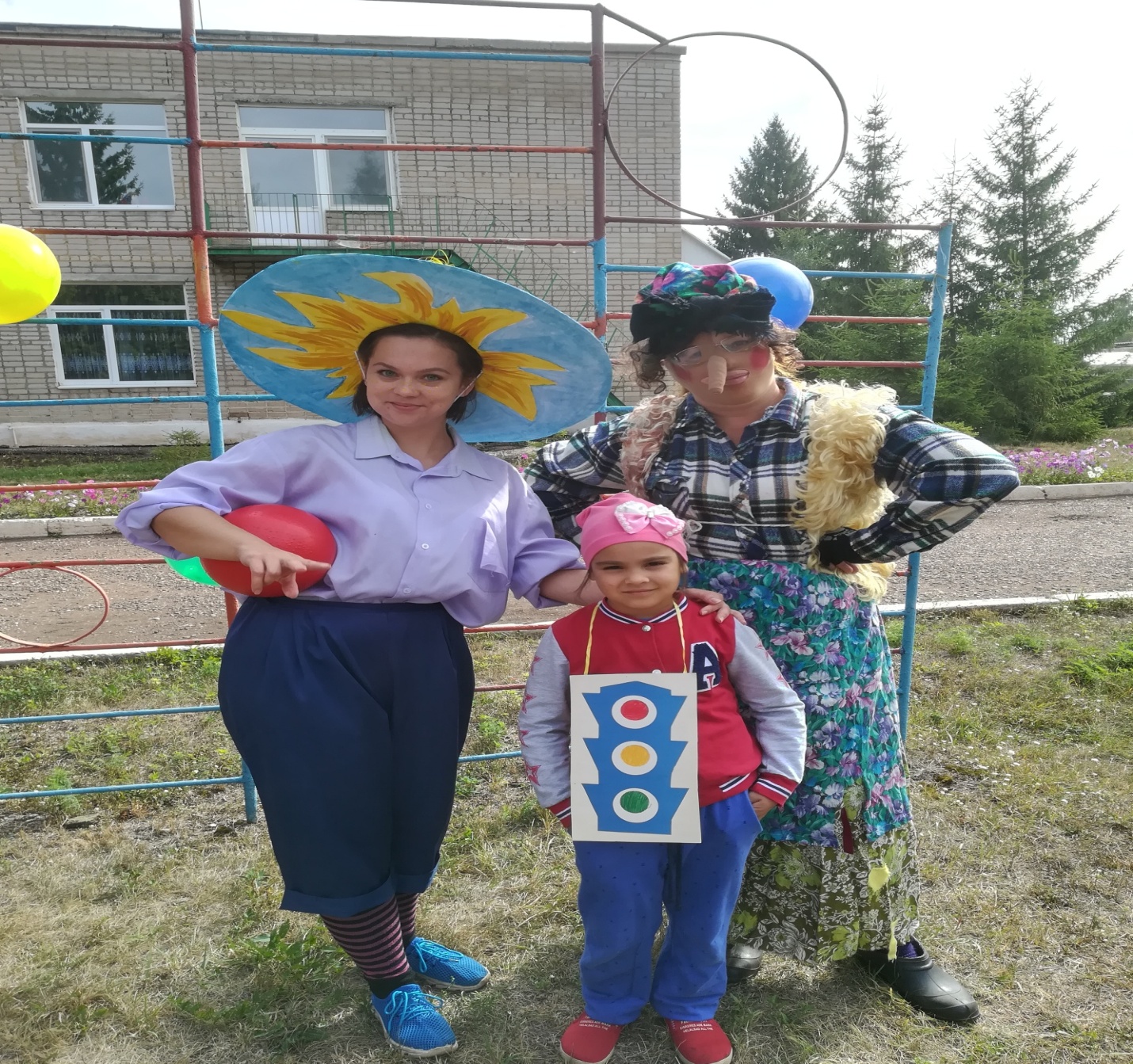 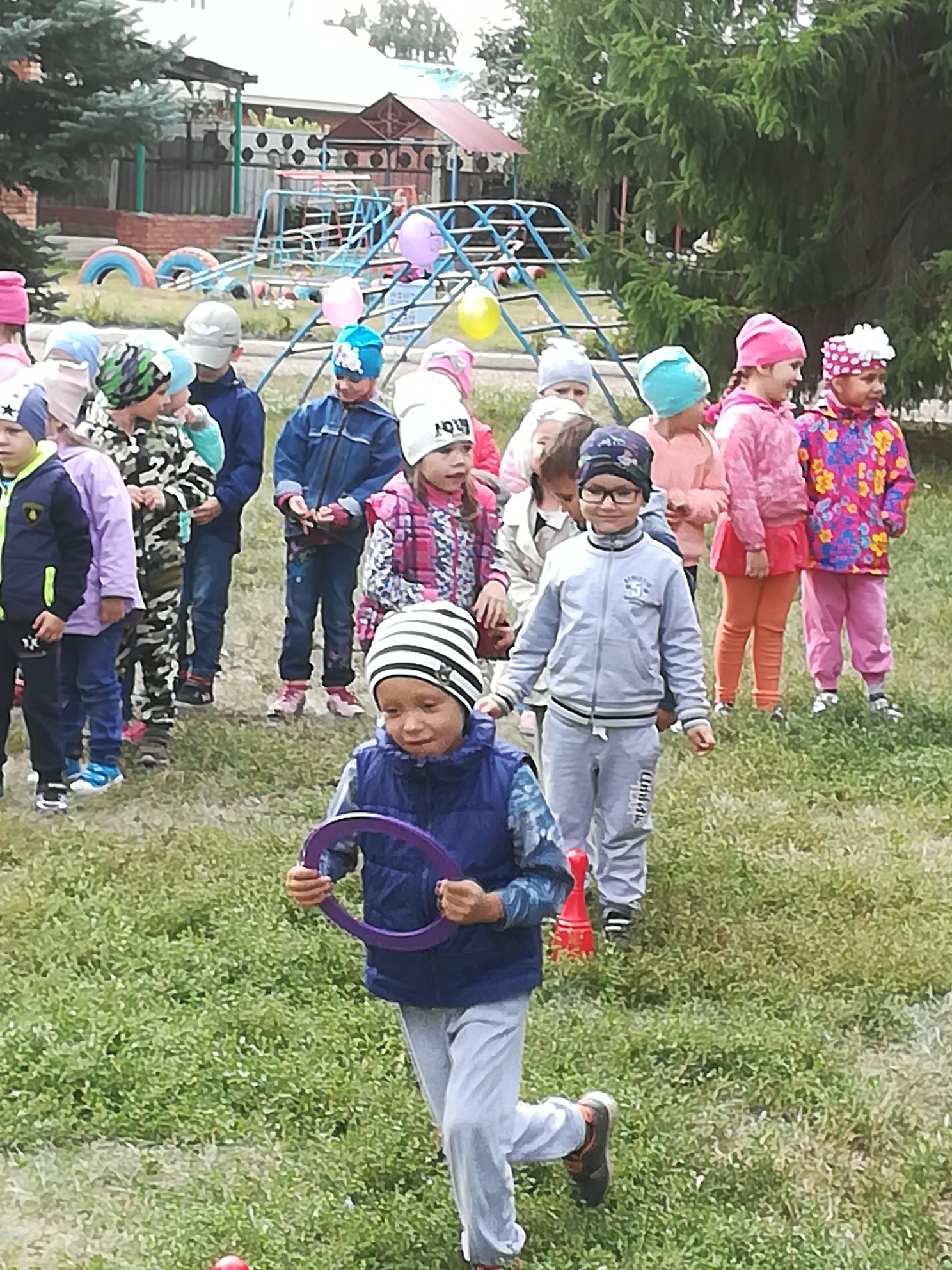 3.Воспитанники подготовительных групп посетили  ПЧ-50  с целью   профилактической беседы по пожарной безопасности и ознакомления с видами транспорта пожарно-спасательной службы.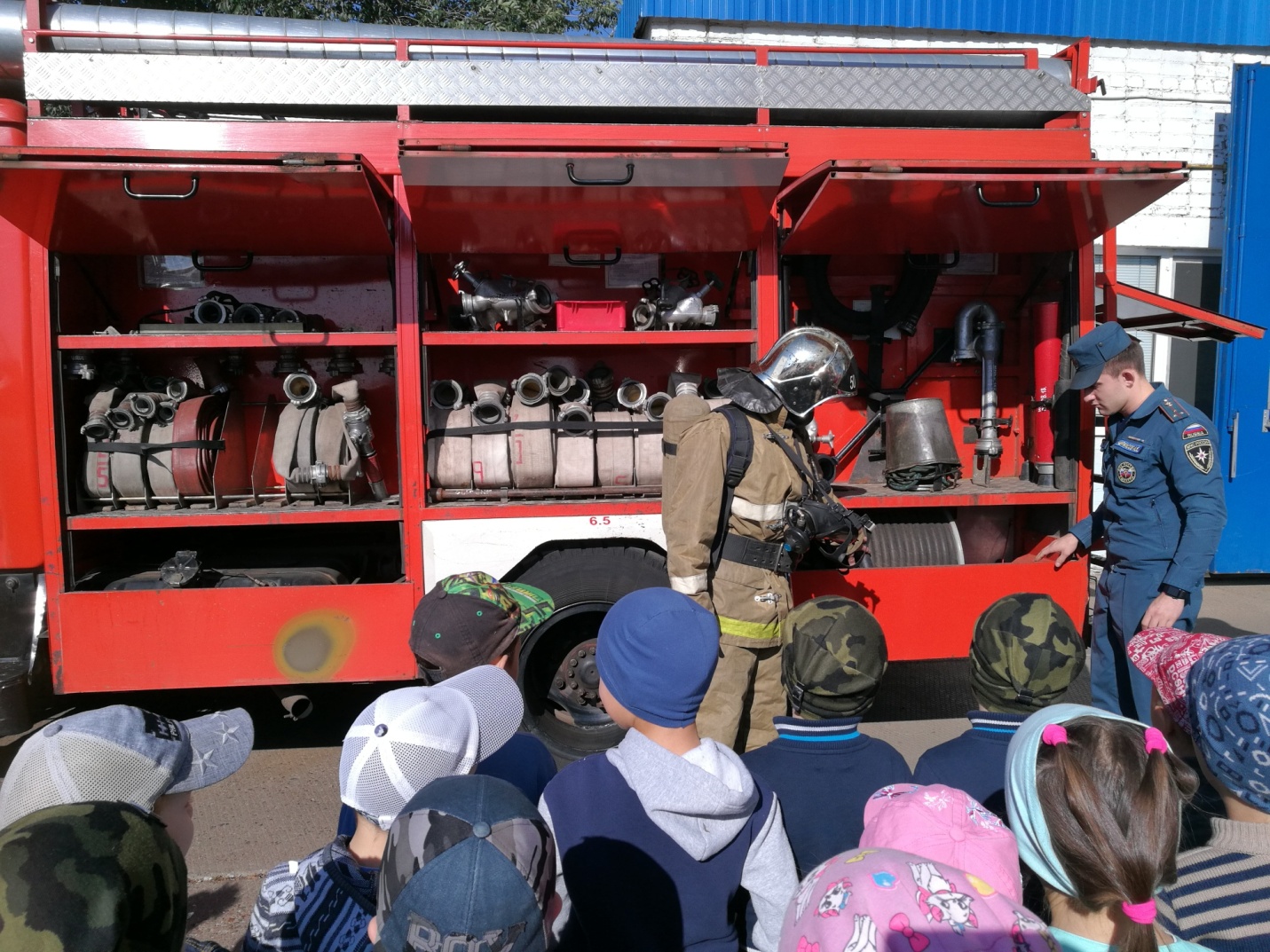 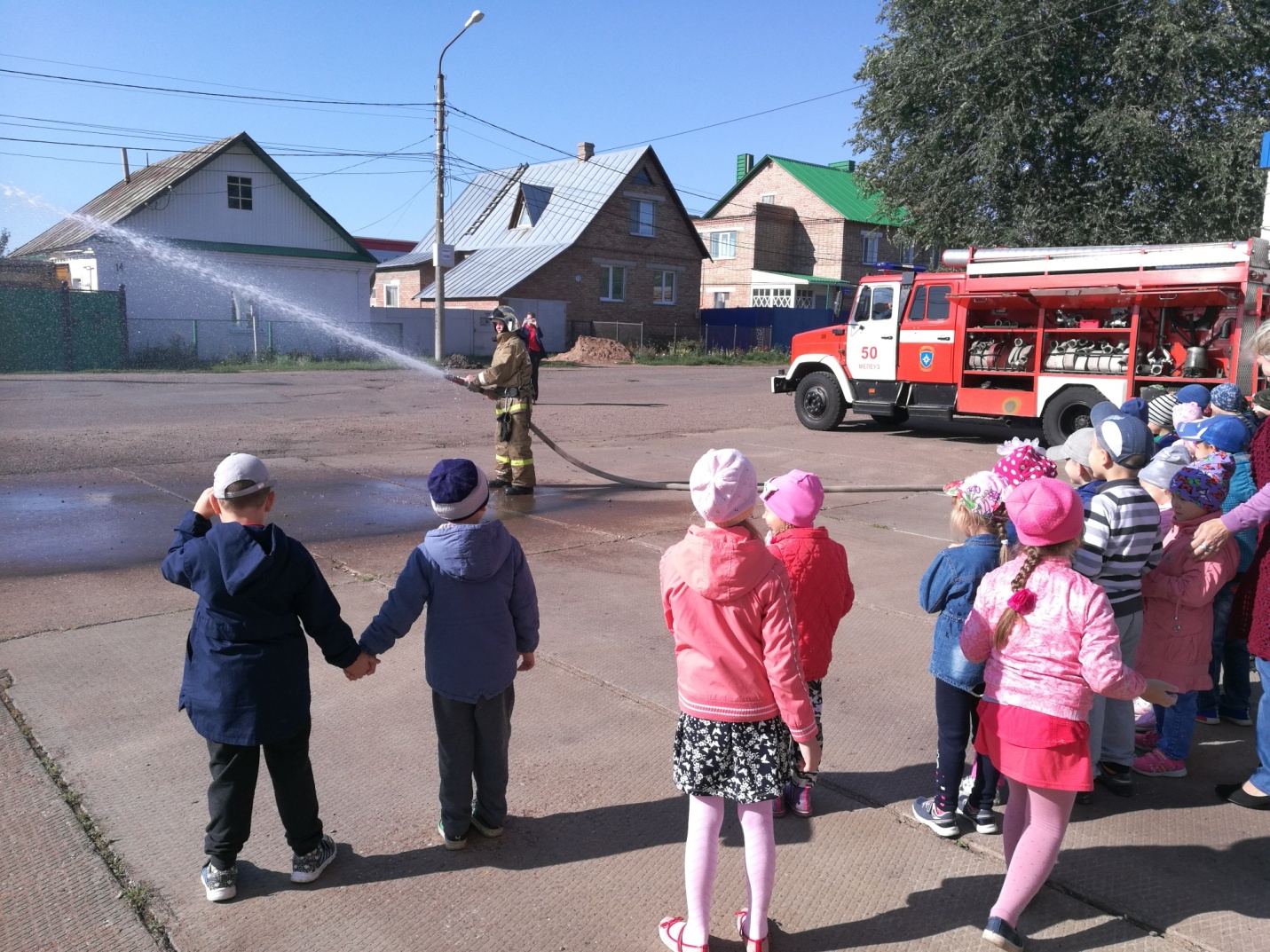 5. В подготовительной группе № 13 организовано занятие на тему противопожарной безопасности.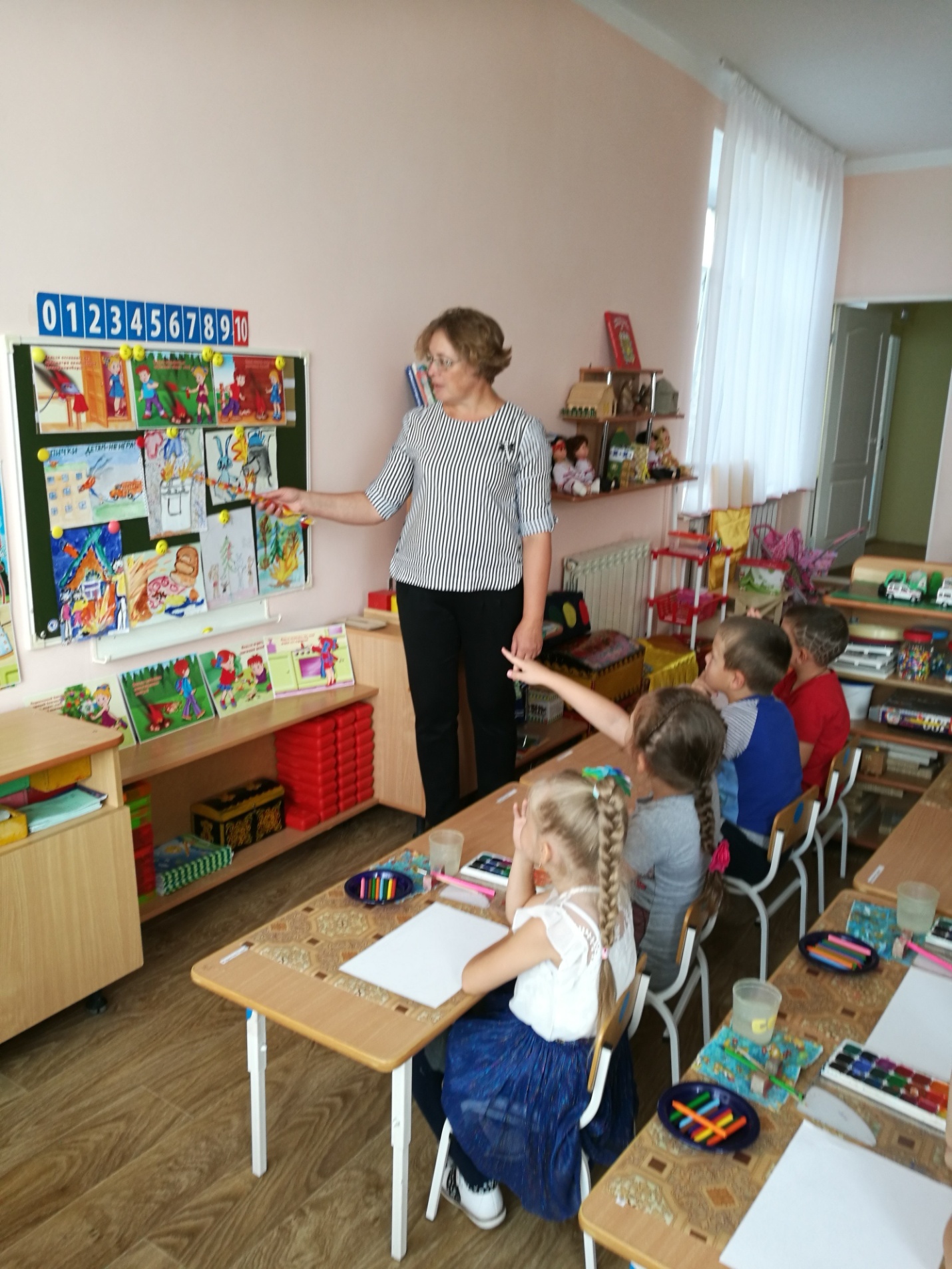 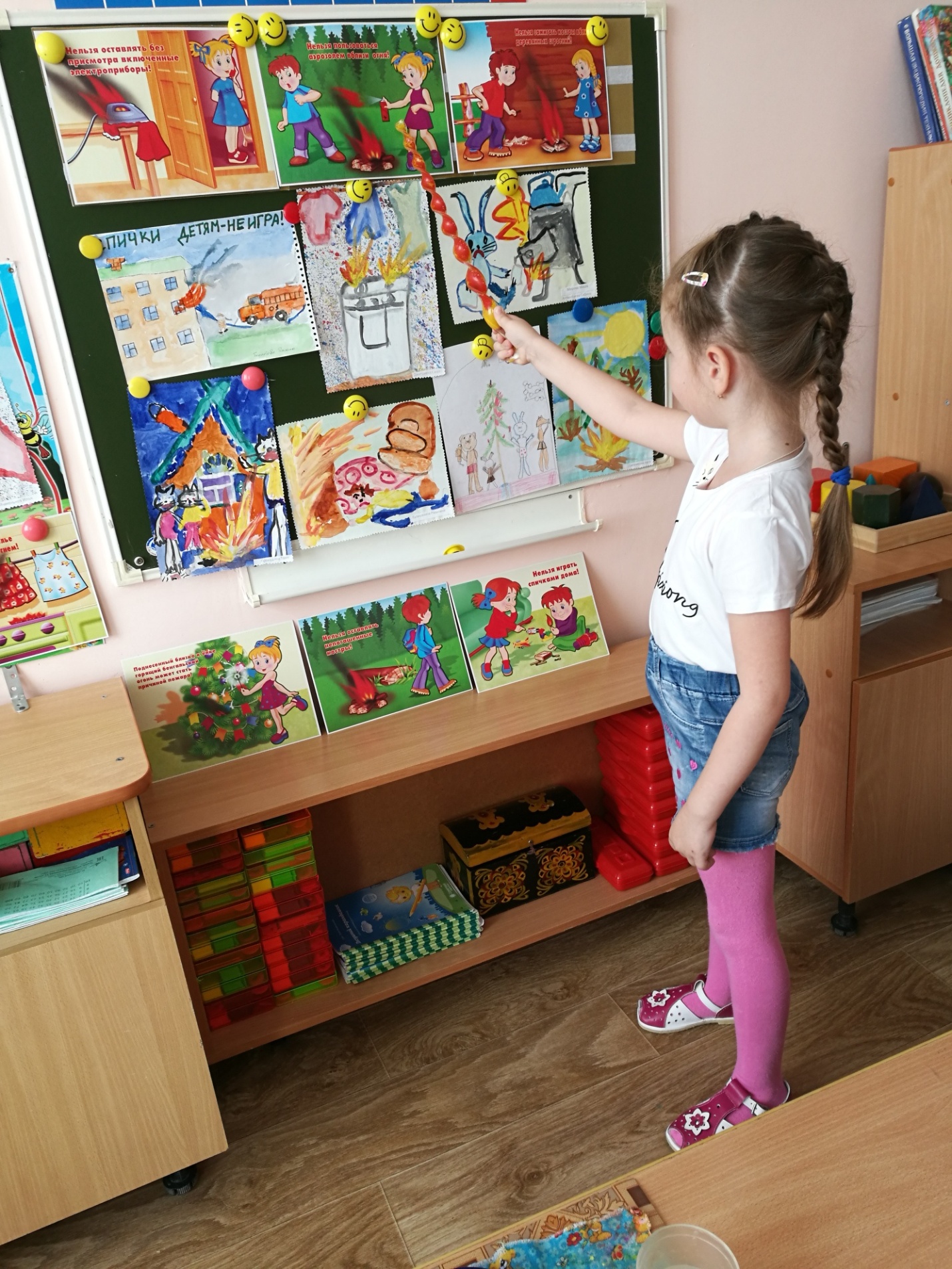 